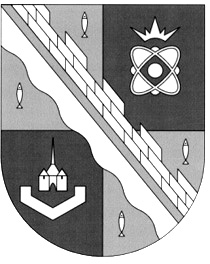 администрация МУНИЦИПАЛЬНОГО ОБРАЗОВАНИЯ                                        СОСНОВОБОРСКИЙ ГОРОДСКОЙ ОКРУГ  ЛЕНИНГРАДСКОЙ ОБЛАСТИРАСПОРЯЖЕНИЕот 14/01/2022 № 4-рОб утверждении Плана мероприятий (дорожной карты)по снижению рисков нарушений антимонопольного законодательства и карты рисков нарушений антимонопольного законодательства администрации Сосновоборского городского округаВ соответствии с постановлением администрации Сосновоборского городского округа от 24.11.2020 № 2368 «О создании и организации системы внутреннего обеспечения соответствия требованиям антимонопольного законодательства администрации муниципального образования Сосновоборский городской округ Ленинградской области»: 1. Утвердить План мероприятий (дорожную карту) по снижению рисков нарушений антимонопольного законодательства администрации Сосновоборского городского округа на 2022 год (Приложение).2. Отраслевым (функциональным) органам администрации Сосновоборского городского округа, в том числе с правами юридического лица:2.1. Обеспечить исполнение Плана мероприятий (дорожной карты) по снижению рисков нарушений антимонопольного законодательства администрации Сосновоборского городского округа  на 2022 год согласно принятой системы внутреннего обеспечения соответствия требованиям антимонопольного законодательства.2.2. Не позднее 15 февраля 2023 года предоставить в отдел экономического развития администрации информацию о выявлении и оценке рисков нарушений антимонопольного законодательства с учетом карты рисков нарушений антимонопольного законодательства, утвержденной распоряжением администрации Сосновоборского городского округа от 14.12.2020 № 379-р. 3. Контроль за исполнением настоящего распоряжения возложить на первого заместителя главы администрации Сосновоборского городского округа Лютикова С.Г.Глава Сосновоборского городского округа         	                                                    М.В. ВоронковИсп. Н.А.Смирнова62835 ПТСОГЛАСОВАНО: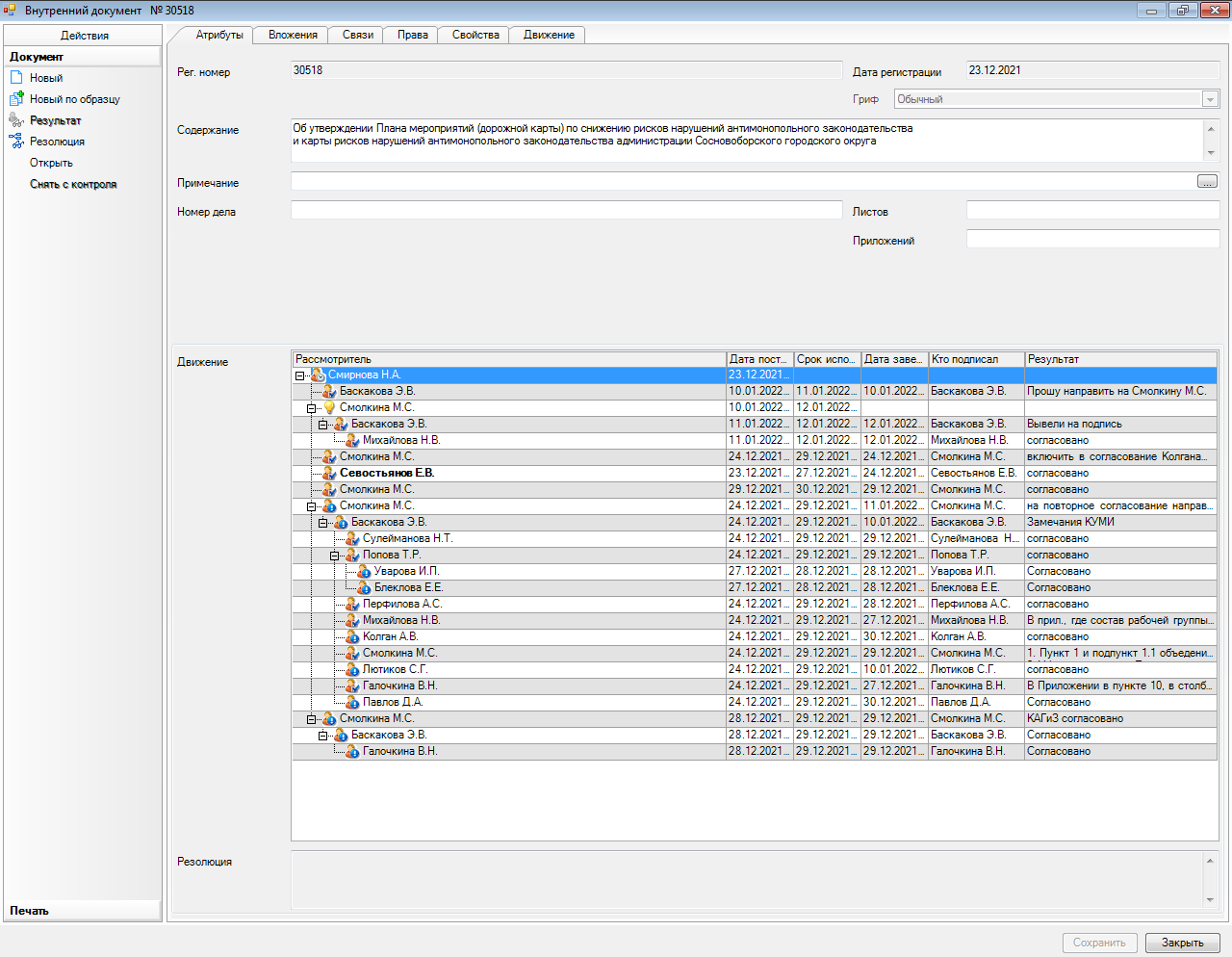 Рассылка:А.В. Колган,общий отдел,КФ, ОЭР, КУМИ, КАГиЗ, ЮО, ОКиСР, ОМЗУТВЕРЖДЕНраспоряжением администрации Сосновоборского городского округаот 14/01/2022 № 4-р(Приложение)План мероприятий (дорожная карта)по снижению рисков нарушений антимонопольного законодательства администрации Сосновоборского городского округа на 2022 год№ п/пРиски нарушений антимонопольного законодательства Общие меры по минимизации и устранению рисков нарушений антимонопольного законодательства Действия, направленные по минимизации и устранению рисков нарушений антимонопольного законодательства (в течение года)Ответственныйисполнитель1.Нарушения при осуществлении закупок товаров, работ, услуг для обеспечения муниципальных нуждИнформирование руководства о внутренних документах, действиях муниципальных служащих, которые могут повлечь нарушение антимонопольного законодательства.Усиление внутреннего контроля за подготовкой документации о закупках на стадии согласования.Обучение по программе повышения квалификации «Управление государственными и муниципальными закупками»Отдел муниципального заказа2.Нарушения при осуществлении закупок товаров, работ, услуг для обеспечения муниципальных нужд на рынке ритуальных услугУсиление внутреннего контроля  за соблюдением действующего антимонопольного законодательстваМониторинг и анализ практики применения антимонопольного законодательстваОтдел экономического развития3.Принятие правовых актов и осуществление действий (бездействия), которые приводят или могут привести к недопущению, ограничению, устранению конкуренции, за исключением случаев, предусмотренных федеральными законами.Усиление внутреннего контроля  за соблюдением действующего антимонопольного законодательстваСоблюдение процедуры оценки регулирующего воздействияОтраслевые (функциональные) органы, в том числе с правами юридического лица4.Нарушение антимонопольного законодательства при предоставлении субсидий (предоставление необоснованных преференций при принятии решений о допуске к участию в конкурсном отборе)Повышение качества нормативных правовых актов, регламентирующих предоставление субсидий. Мониторинг и анализ практики применения антимонопольного законодательства.Отраслевые (функциональные) органы, в том числе с правами юридического лица5.Принятие решений, влекущих нарушение норм антимонопольного законодательства при подготовке ответов на обращения граждан и юридических лиц Усиление внутреннего контроля  за соблюдением порядка подготовки ответов на обращения граждан и юридических лицРазработка руководителем органа местного самоуправления внутренней системы дополнительного контроля за соблюдением сроков и требований по подготовке ответов на обращения физических и юридических лиц.  Отраслевые (функциональные) органы, в том числе с правами юридического лица6.Нарушение антимонопольногозаконодательствапри заключении соглашенийв различных сферахдеятельностиПроработка приоритетных направлений сотрудничества при заключений соглашений об осуществлении межрегиональных связей в торгово-экономической, научно-технической, гуманитарной, культурной и других областях с учетом норм антимонопольного законодательстваУсиление внутреннего контроля Отраслевые (функциональные) органы, в том числе с правами юридического лица7.Передача муниципального имущества без торгов, в том числе предоставление преференций, нарушение порядка проведения торговСовершенствование системы внутреннего контроляУсиление внутреннего контроля за подготовкой документов по приватизации или передаче муниципального имущества в аренду (пользование, доверительное управление).Систематическое повышение квалификации сотрудников.КУМИСосновоборского городского округа.8.Нарушение законодательства при переводе земель или земельных участков из одной категории в другую и отнесении находящихся в муниципальной собственности земель или земельных участков в составе таких земель к определенной категории земельСовершенствование системы внутреннего контроляУсиление внутреннего контроля за подготовкой документов при переводе земель или земельных участков из одной категории в другую и отнесении находящихся в муниципальной собственности земель или земельных участков в составе таких земель к определенной категории земельКомитет архитектуры, градостроительства и землепользования9.Риск незаконного оказания или отказа в оказании муниципальной услуги по выдаче разрешений на строительство, ввод объектов эксплуатациюПоддержание на высоком уровне системы внутреннего контроляПроведение анализа полноты и достоверности сведений, представляемых для получения муниципальной услуги.Комитет архитектуры, градостроительства и землепользования10.Риск нарушения сроков предоставления муниципальной услуги по выдаче разрешений на строительство, ввод объектов в эксплуатациюПоддержание на высоком уровне системы внутреннего контроляПоддержание на высоком уровне  внутреннего контроля за соблюдением сроков предоставления муниципальных услуг, установленных действующим законодательствомКомитет архитектуры, градостроительства и землепользования